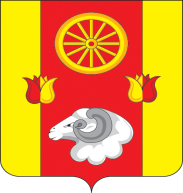                                                РОСТОВСКАЯ ОБЛАСТЬРЕМОНТНЕНСКИЙ РАЙОНМУНИЦИПАЛЬНОЕ ОБРАЗОВАНИЕ«КАЛИНИНСКОЕ СЕЛЬСКОЕ ПОСЕЛЕНИЕ»АДМИНИСТРАЦИЯ КАЛИНИНСКОГО СЕЛЬСКОГО ПОСЕЛЕНИЯПОСТАНОВЛЕНИЕ В соответствии с решением Собрания депутатов от 24.12.2019 № 113 «О внесении  изменений в бюджетКалининского  сельского поселения Ремонтненского района на 2019 годи на плановый период 2020 и 2021 годов» и решением Собрания депутатов от 24.12.2019 № 114 «О бюджетеКалининского  сельского поселения Ремонтненского района на 2020 годи на плановый период 2021 и 2022 годов»ПОСТАНОВЛЯЮ:           1.Внести изменения  в постановление от 17.10.2018 № 116 «Об утверждении муниципальной программыКалининского сельского поселения «Социальная поддержка граждан» согласно приложению № 1 к настоящему постановлению.           2.Настоящее постановление подлежит обязательному размещению на официальном сайте Администрации Калининского сельского поселения.           3. Контроль за выполнением настоящего постановления оставляю собой.Глава Администрации Калининского сельского поселения                                                   Г.Н. МазиркаПостановление вносит сектор экономики и финансов Приложение № 1 к постановлениюАдминистрацииКалининскогосельского поселенияот 14.08.2020 № 66«Приложение № 1 к постановлениюАдминистрацииКалининскогосельского поселения от 17.10.2018 № 116изложить в следующей редакции:Приложение № 3 и № 4 к муниципальной программеКалининского сельского поселения «Социальная поддержка граждан» изложить в следующей редакции:	«Приложение № 3	к муниципальной программе Калининского сельского поселения «Социальная поддержка граждан»	РАСХОДЫместного бюджета на реализацию муниципальной программы Калининского сельского поселения «Социальная поддержка граждан»                                                                                                                                                                                                                                   Приложение 4 к муниципальной программе Калининского сельского поселения «Социальная поддержка граждан»РАСХОДЫна реализацию муниципальной программы Калининского сельского поселения «Социальная поддержка граждан»14.08.2020с. Большое Ремонтноес. Большое Ремонтное                                   № 66                                   № 66О внесении изменений в постановление от 17.10.2018 № 116 «Об утверждении муниципальнойпрограммы Калининского сельского поселения «Социальная поддержка граждан»О внесении изменений в постановление от 17.10.2018 № 116 «Об утверждении муниципальнойпрограммы Калининского сельского поселения «Социальная поддержка граждан»«Ресурсное обеспечение муниципальной программы«Ресурсное обеспечение муниципальной программы«Ресурсное обеспечение муниципальной программы–«Ресурсное обеспечение подпрограммы–объем бюджетных ассигнований на реализацию подпрограммы «Социальная поддержка отдельных категорий   граждан» из средств бюджета Калининского сельского поселения Ремонтненского района составляет 2692,7 тыс. рублей;объем бюджетных ассигнований на реализацию подпрограммы по годам составляет (тыс. рублей):объем бюджетных ассигнований на реализацию подпрограммы «Социальная поддержка отдельных категорий   граждан» из средств бюджета Калининского сельского поселения Ремонтненского района составляет 2692,7 тыс. рублей;объем бюджетных ассигнований на реализацию подпрограммы по годам составляет (тыс. рублей):объем бюджетных ассигнований на реализацию подпрограммы «Социальная поддержка отдельных категорий   граждан» из средств бюджета Калининского сельского поселения Ремонтненского района составляет 2692,7 тыс. рублей;объем бюджетных ассигнований на реализацию подпрограммы по годам составляет (тыс. рублей):Номер и наименование подпрограммы, основного мероприятияподпрограммыОтветственный исполнитель, соисполнители, участникиКод бюджетной классификации расходовКод бюджетной классификации расходовКод бюджетной классификации расходовКод бюджетной классификации расходовОбъем расходов, всего (тыс. рублей)В том числе по годам реализации муниципальной программыВ том числе по годам реализации муниципальной программыВ том числе по годам реализации муниципальной программыВ том числе по годам реализации муниципальной программыВ том числе по годам реализации муниципальной программыВ том числе по годам реализации муниципальной программыВ том числе по годам реализации муниципальной программыВ том числе по годам реализации муниципальной программыВ том числе по годам реализации муниципальной программыВ том числе по годам реализации муниципальной программыВ том числе по годам реализации муниципальной программыВ том числе по годам реализации муниципальной программыНомер и наименование подпрограммы, основного мероприятияподпрограммыОтветственный исполнитель, соисполнители, участникиГРБСРзПрЦСРВРОбъем расходов, всего (тыс. рублей)20192020202120222023202420252026202720282029203012345678910111213141516171819Муниципальная программа «Социальная поддержка граждан»всегов том числе: ––––2692,764,096,766,066,0300,0300,0300,0300,0300,0300,0300,0300,0Муниципальная программа «Социальная поддержка граждан»Администрация Калининского сельского поселения951–––2692,764,096,766,066,0300,0300,0300,0300,0300,0300,0300,0300,0Подпрограмма 1 «Социальная поддержка отдельных категорий граждан»Администрация Калининского сельского поселения951–––2692,764,096,766,066,0300,0300,0300,0300,0300,0300,0300,0300,0Основное мероприятие 1.1.Выплата государственной пенсии за выслугу лет служащим, замещавшим муниципальные должности и должности муниципальной службы в муниципальном образовании «Калининское сельское поселение»Администрация Калининского сельского поселения951100101100256003102692,764,096,766,066,0300,0300,0300,0300,0300,0300,0300,0300,0Наименование муниципальной программы, номер и наименование подпрограммыИсточники финансированияОбъем расходов,всего(тыс. рублей)В том числе по годам реализациимуниципальной программыВ том числе по годам реализациимуниципальной программыВ том числе по годам реализациимуниципальной программыВ том числе по годам реализациимуниципальной программыВ том числе по годам реализациимуниципальной программыВ том числе по годам реализациимуниципальной программыВ том числе по годам реализациимуниципальной программыВ том числе по годам реализациимуниципальной программыВ том числе по годам реализациимуниципальной программыВ том числе по годам реализациимуниципальной программыВ том числе по годам реализациимуниципальной программыВ том числе по годам реализациимуниципальной программыНаименование муниципальной программы, номер и наименование подпрограммыИсточники финансированияОбъем расходов,всего(тыс. рублей)2019202020212022202320242025202620272028202920301234567891011121314Муниципальная программа «Социальная поддержка граждан»всего2692,764,096,766,066,0300,0300,0300,0300,0300,0300,0300,0300,0Муниципальная программа «Социальная поддержка граждан»местный бюджет2692,764,096,766,066,0300,0300,0300,0300,0300,0300,0300,0300,0Подпрограмма 1 «Социальная поддержка отдельных категорий граждан»всего2692,764,096,766,066,0300,0300,0300,0300,0300,0300,0300,0300,0Подпрограмма 1 «Социальная поддержка отдельных категорий граждан»местный бюджет2692,764,096,766,066,0300,0300,0300,0300,0300,0300,0300,0300,0